Massachusetts Department of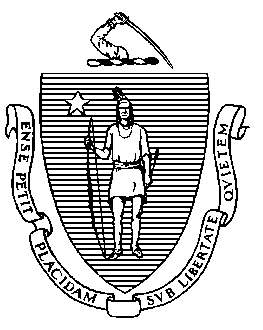 Elementary and Secondary Education75 Pleasant Street, Malden, Massachusetts 02148-4906 	 Telefòn: (781) 338-3000                                                                                                                 TTY: Relè N.E.T 1-800-439-2370Deklarasyon doktè an sou rezon medikal ki fè Elèv la gen posibilite pou li rete lakay li, nan yon lopital, oswa nan yon sant enfimri pedyatri pou plis pase 60 jou lekòlRègleman 603 CMR 28.04(4) Depatman Edikasyon Elemantè ak Segondè nan Massachusetts la di:Si nan opinyon doktè elèv la, yon elèv kalifye ta gen posibilite pou li rete lakay li, nan yon lopital, oswa nan yon sant enfimri pedyatri pou plis pase 60 jou lekòl nan nenpòt ane lekòl, Administratè Edikasyon Espesyal la swe, san okenn reta eksesif, konvoke yon Ekip pou evalye bezwen yo epi, si sa apwopriye, pou modifye IEP ki la deja an oswa devlope yon nouvo IEP ki adapte ak sikonstans inik elèv la.RETOUNEN FÒM SA A KONPLÈ NAN DISTRI LEKÒL OU AMwen konfime li ap posib pou li nesesè nan yon kad medikal pou elèv non li site pi wo an rete: □ Nan kay oswa □ nan yon lopital oswa □ nan yon sant enfimri pedyatri oswa □ nenpòt konbinezon twa opsyon sila yo Pou yon peryòd plis pase 60 jou lekòl nan ane lekòl la.Dyagnostik medikal ak rezon an(yo) ki fè elèv la dwe rete lakay li, nan yon lopital, yon sant enfimri pedyatri, oswa pou pi klè, li pa kapab patisipe nan klas lekòl pou rezon medikal:Dat elèv la te entène nan lopital la oswa sant enfimri pedyatri an, oswa te kòmanse trètman medikal lakay li: ____________________□ Elèv la ta dwe lakay li, nan lopital, oswa sant enfimri pedyatri pou rès ane lekòl pou sitiyasyon medikal li, oswa □ Elèv lan ta dwe tounen lekòl nan (Ou dwe mete yon dat) __________________. (Si genyen yon bezwen medikal kontini pi lwen apre dat sa, paran oswa gadyen legal elèv la kapab soumèt yon nouvo fòmilè ki siyen ki sòti nan men doktè an bay distri lekòl la pou verifye bezwen pou kontinye founi sèvis edikasyon adomisil, nan lopital la, ak/oswa sant enfimri pedyatri an.) Deklarasyon Doktè an sou Bezwen Medikal Elèv la pou Sèvis Edikasyon Adomisil, Lopital oswa Sant Enfimri PedyatriMwen se doktè ki ap trete elèv non li site pi wo an epi mwen responsab swen medikal elèv la. Mwen sètifye nan papye sila a elèv la oblije  rete lakay li, nan lopital, oswa nan yon sant enfimri pedyatri pou yon peryòd plis pase 60 jou lekòl nan ane lekòl la, oswa sou yon baz regilye ki ap anpile jiska 60 jou lekòl pandan tout ane lekòl la, pou rezon medikal ki site pi wo yo.  Siyati Doktè an: ________________________________Dat: ______________________________________________Tanpri remake, si plis enfòmasyon nesesè, distri lekòl la kapab chèche konsantman parantal epi antre an kontak ak ou antanke doktè responsab trètman elèv la.RETOUNEN FÒM SA A KONPLÈ NAN DISTRI LEKÒL OU APlis enfòmasyon ki disponib atravè_ Gid Kesyon ak Repons sou Reyalizasyon Sèvis Edikasyon yo Adomisil oswa nan Lopital.Jeffrey C. RileyKomisè